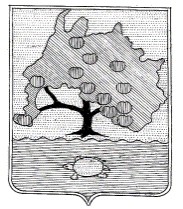 ФИНАНСОВОЕ УПРАВЛЕНИЕМУНИЦИПАЛЬНОГО ОБРАЗОВАНИЯ«ПРИВОЛЖСКИЙ РАЙОН»АСТРАХАНСКОЙ ОБЛАСТИПРИКАЗ  №_48                                                     «02» июня 2021 годаО внесении изменений в приказ № 93от 21.07.2017 года «О Порядке составления и ведения кассового плана исполнения бюджета муниципального образования «Приволжский район»В соответствии со статьями 217.1, 226.1 Бюджетного кодекса Российской Федерации  ПРИКАЗЫВАЮ:1. Внести следующие изменения в приказ № 93 от 21.07.2017 года «О Порядке составления и ведения кассового плана исполнения бюджета муниципального образования «Приволжский район»:1.1. По всему тексту Порядка к приказу исключить слова «и Контрольно-инспекционной группой муниципального образования «Приволжский район».1.2. В приложениях к Порядку приказа исключить слова «Руководитель КИГ МО «Приволжский район».2. Бюджетному отделу (Заворуевой Н.В.) довести данный приказ до всех главных администраторов доходов, главных распорядителей бюджетных средств районного бюджета и главных администраторов источников финансирования дефицита районного бюджета.3. Настоящий приказ вступает в силу со дня подписания.4. Настоящий приказ подлежит размещению в сети Интернет на официальном сайте финансового управления муниципального образования «Приволжский район».5.Контроль за исполнением настоящего приказа возложить на заместителя начальника финансового управления- начальника бюджетного отдела Заворуеву Н.В.Начальник управленияИ.Ч.Исламгазиева